ESTADO DO RIO GRANDE DO NORTECÂMARA MUNICIPAL DE SÃO JOÃO DO SABUGIINDICAÇÃO Nº. 106/2018.			Senhor Presidente, apresento a V. Ex., nos termos do art.160 e 161 do Regimento Interno, ouvido o Plenário desta Casa, a presente Indicação, a ser encaminhada ao Poder Executivo Municipal, solicitando que seja construído um campo de futebol por trás da Escola Estadual Santa Teresinha.JUSTIFICATIVA EM PLENÁRIOSala das Sessões, em 05 de junho de 2018.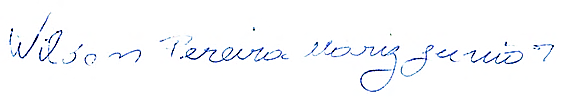 WILSON PEREIRA MARIZ JUNIORVEREADOR-AUTOR